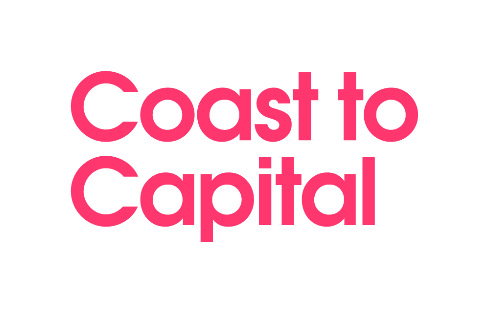 Coast to Capital Local Industrial Strategy – Programme GroupThursday 3 October: 10:00am – 12:00pm     Tilgate Room, Pacific House, Hazelwick Avenue, Three Bridges, Crawley, RH10 1EXAgendaChairKirsten Trussell		Head of Strategy & Policy					KTCoast to Capital MembersMalcolm Brabon 		Head of Services						MBMatt Wragg			Strategy & Policy Manager				           MWAnthony Middleton		Chief Operating Officer					AMMarsha Robert		Programme Manager					MRLocal Authority MembersSimon Bland			Reigate & Banstead Borough Council			SB(Head of Economic Prosperity)Max Woodford		Brighton & Hove City Council				MWO(Assistant Director for Economy, Environment and Culture)Clem Smith			Crawley Borough Council					CS(Head of Economy and Environment)Stakeholder ManagementVictoria Archer		Cobb PR							VA(Account Director)ApologiesJonathan Sharrock		Chief Executive of Coast to Capital 			JSCarli Foster			Head of Finance 						CFKatie Nurcombe 		Head of Communications & Corporate Affairs		KNTimeItemAgenda itemAction10:00am1LIS update:Upcoming meetings Note10:20am2Stakeholder engagement:Engagement plan by VADiscuss10:35am3Research programme:Research reports update by MRNote10:50am4Consultation:Survey response update by MREmerging themesLIS structuresDiscuss11:40am5LIS BudgetBudget updateNote11:45am6RisksDiscuss11:55am 7Close: AOB Note